Publicado en Fuentenovilla-Guadalajara el 25/05/2022 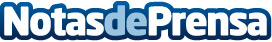 Emoción y alegría en las recuperadas fiestas de Fuentenovilla, tras 3 años de ausencia por la pandemiaEste año se ha puesto el acento en las peñas, con un emocionante homenaje a Mateo López Ochoa en la tradicional exhibición de pelota a mano de fiestas, y unos brillantes festejos taurinos que incluyeron, por primera vez, la suelta de un toro a cajónDatos de contacto:Javier Bravo606411053Nota de prensa publicada en: https://www.notasdeprensa.es/emocion-y-alegria-en-las-recuperadas-fiestas Categorias: Viaje Música Sociedad Castilla La Mancha Entretenimiento Turismo Restauración http://www.notasdeprensa.es